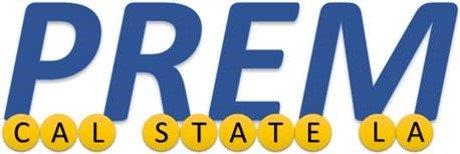 SEED Program AnnouncementTo promote the involvement of a greater and diverse number of Cal State LA faculty and students into the field of Materials Science and Engineering and to bootstrap efforts by faculty to secure external funding in Materials Research, the PREM program is offering as many as two SEED grants of $7,500 each, per academic year to Cal State LA tenure-track faculty. Faculty from the colleges of Natural and Social Sciences (NSS) and Engineering, Computer Sciences and Technology (ECST) are eligible to apply for SEED funding. The PREM Executive Committee will determine the awardees. This year current SEED grantees are allowed to compete for continued funding. A successful proposal will be expected to develop into an externally-funded, stand-alone project or a full-blown research theme for a future PREM proposal. SEED awardees are required to attend and participate at PREM events including the Annual Summer Retreat. Grant Timeline: Application deadline: August 8th, 2017Announcement of award to recipient(s): September, 2017Grant period: September 1, 2017-August 31, 2018Project Eligibility: Funds should supplement new projects rather than sustain current ones.Projects should be applicant-conceived, rather than part of ongoing research of a mentor or PI.Project design should be clearly defined and supported by scientifically-sound methodology. Restrictions: SEED projects must be related to materials science and engineering. Limited SEED funding ($7,500) is expected to provide modest support for: e.g., faculty release time, materials and/or supplies, student stipends, student travel to conduct research and/or other activities or services required by the project goals.Application Instructions (submit materials to obernal@calstatela.edu): Proposal (maximum 2 pages), including work plan and timelineItemized budgetApplicant CV (maximum 2 pages)